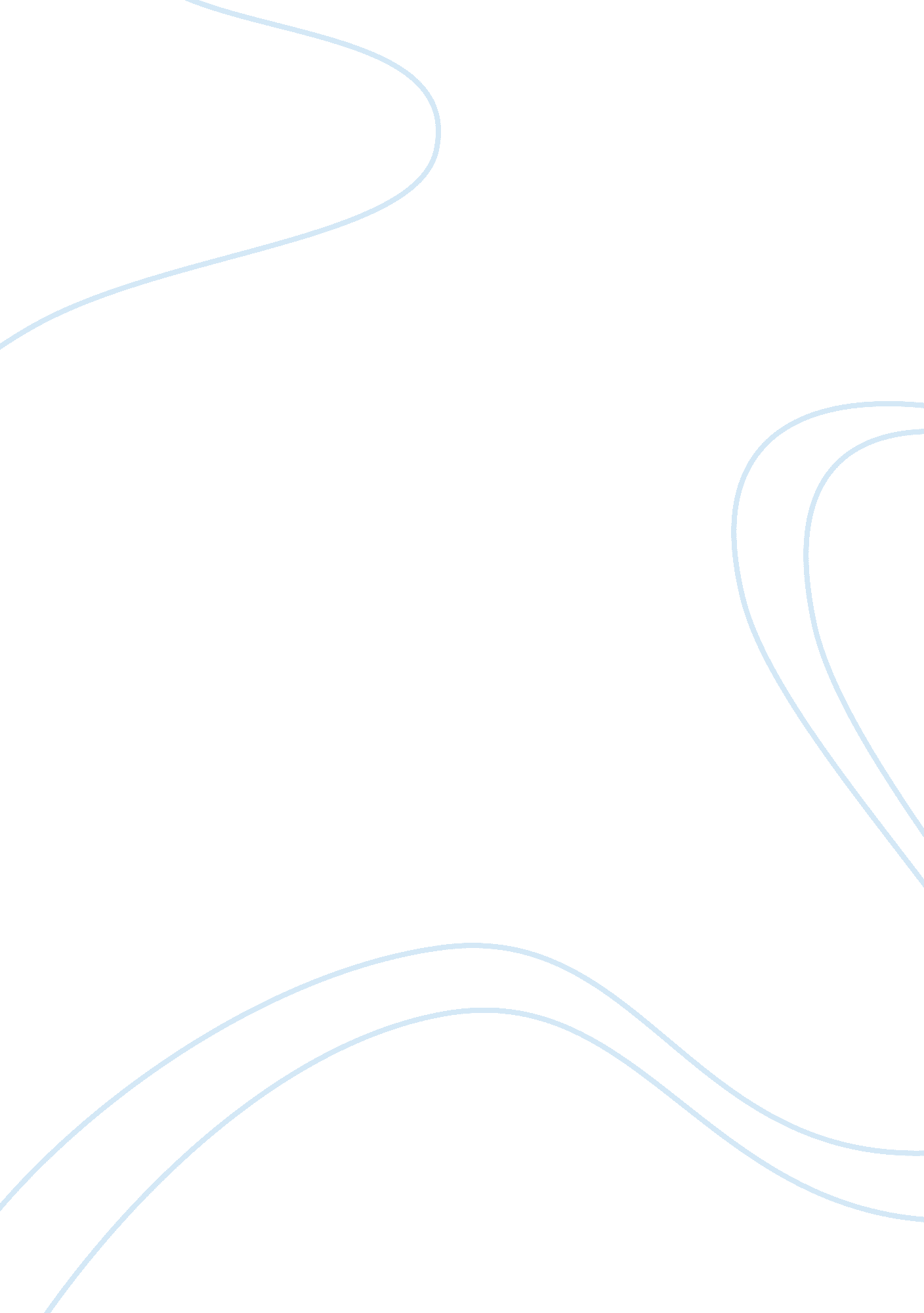 In youthful ages presented to tremendous measures ofTechnology, Development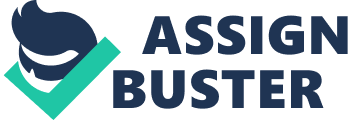 In theprevious decade, the measure of web clients has multiplied supplanting formertypes of media and excitement with a soaring pattern among all ages know asonline networking. At its premise, web-based social networking is a site orapplication that empowers clients to make and offer substance or to take aninterest in long range interpersonal communication which is the type ofcorrespondence through web-based social networking. With web-based socialnetworking catching the web’s consideration, upwards of 65% of Americangrown-ups utilize person to person communication locales. Erik Qualman statesthat “ we don’t have a decision on whether we do online networking, the decisionis the means by which well we do it” (Qualman). As web-based socialnetworking picks up prevalence among grown-ups, the impacts of web-based socialnetworking branch off into youth making a quickly expanding interpersonalorganization gathering of people among all ages very in opposition to the groupof onlookers saw in the previous decade. While web-based social networking mayseem, by all accounts, to be supporting an assortment of energetic individualsto find their announced personality through innovation, web-based socialnetworking is bit by bit annihilating mankind’s social cooperation as onlinecorrespondence turns into one’s voice. The worryemerges while looking at the repercussions of web-based social networking, forexample, cyberbullying and the noteworthy lessening in social connection amongmore youthful ages presented to tremendous measures of innovation and media. Moreover, online networking may appear to be a safe apparatus that can be usedfor associating with colleagues through innovation, yet numerous energeticindividuals don’t understand that innovation situated type of collaborationisn’t a characteristic human perspective. Notwithstanding the lack of normalhuman communication caused by socialmedia, web-based social networking isattacking different territories of human life, for example, school, work, andconnections.  Before thedevelopment of online networking, family unit phones were ordinarily used forcorrespondence with loved ones, though with web-based social networking, thecharacteristic collaboration of bantering by voice is void. Online networkingkills the nearness of talking by voice, in this way, numerous individuals feelmore secure while speaking by means of web-based social networking. By methodsfor web-based social networking, individuals have directed contact with societykeeping in mind the end goal to expand their confidence. Albert Einstein, astandout amongst the most shrewd figures in the twentieth century, cited:” I fear the day innovation will outperform our human cooperation. Theworld will have an age of boneheads” (Einstein). This statement frequentlyapplies to more youthful ages made up of recent college grads and post-twentyto thirty year olds. Numerous individuals contend that in a specific viewpointEinstein influenced a substantial point in his thinking while others to have atendency to invalidate his rationality.  With thenumerous fast advances being made in innovation and the web, individualsexpress worry for the eventual fate of society all in all. Numerous individualscontend that hypothetically, online networking is negatively affecting youth(regularly adolescents) by diminishing the measure of socialinteraction, thoughothers are in dismay of the “ diminishing” measure of socialcooperation among youth. Self-characters assume a major part in socialassociation, yet a man’s self-personality is in part got from onlinenetworking. One’s self-personality is created independent from anyone elsemindfulness and picking up input on accomplishments. With the currentdevelopment of online networking, individuals are tending to base their charactersexclusively off of the most recent patterns over web-based social networking, and the glaring picture of the “ ideal individual” that has underminedeach positive mental self views of oneself. Regardless of whether it is” the ideal self-perception” or “ the ideal identity” beingpushed towards individuals, numerous individuals feel the absence of certaintywhich corrupts their mental self view.  Beforeonline networking’s presence, numerous individuals did not have these debasingsentiments of mental self portrait, yet the tide has turned. Society iscurrently unremittingly veered to the unmistakable showing that mental selfview is the very premise of people, and on the off chance that one has amediocre mental self view, that individual is sub-par compared to society. Inthis manner, there turns into lost character when one winds up noticeablywrapped up in “ all the buildup” on as far as anyone knows Facebook orInstagram. Society in general isn’t seeing the unfavorable result of the pessimisticindoctrinating web-based social networking can have on individuals. Society hasjust turned out to be safe to well known impacts and trusts that the method forprominent mental self portrait relates to what every individual’s mental selfview ought to be. “ Self-character is never again self-personality, whichmeans got from the self, yet rather is a personality anticipated onto us by popculture and not the slightest bit an exact impression of who we truly are”(Taylor).  On theupside, as much as online networking has diminished self-personalities, web-based social networking has had a beneficial outcome on society whenutilized as a part of a productive way. Online networking can decidedlyinfluence society by giving a canvas to a beguiling perfect work of art. Numerous individuals think that its less demanding to express theirself-characters in a domain devastate of the tension a genuine circumstancehas. Alongside the simplicity of nervousness, online networking has givensociety an interesting chance to make our mental self portrait through themethods for a “ computerized historical center.” There are numerouscourses accessible via web-based networking media. One can undoubtedly covertheir character through online networking because of the way that web-basedsocial networking takes into consideration more control, particularly withregards to modifying the design of one’s profile. In opposition to concealingone’s personality, a man can consider their mental self view without having anytension from peers.  All in all, web-based social networking has numerous downsides as far as the statement ofcharacter when individuals feel committed to mix in with prominent symbols thatare embellished crosswise over online networking, while others may essentiallyexplain their personality all through web-based social networking. People caneither build a manufactured character that goes amiss from their actual one, ordevelop a real personality anticipating their identity and qualities to theoutside world. Arriving at a conclusion, online networking does not influencethe personality of the individual, rather how the individual handlessocialmedia is the thing that influences their character. 